NÁRODNÁ RADA SLOVENSKEJ REPUBLIKY	VIII. volebné obdobieČíslo: CRD-2164/2020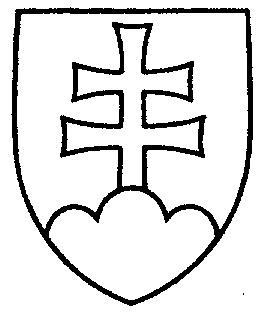 454UZNESENIENÁRODNEJ RADY SLOVENSKEJ REPUBLIKYz 26. novembra 2020k vládnemu návrhu zákona, ktorým sa mení a dopĺňa zákon č. 329/2018 Z. z. o poplatkoch za uloženie odpadov a o zmene a doplnení zákona č. 587/2004 Z. z. o Environmentálnom fonde a o zmene a doplnení niektorých zákonov v znení neskorších predpisov v znení zákona č. 111/2019 Z. z. (tlač 327) – prvé čítanie	Národná rada Slovenskej republikyr o z h o d l a,  ž eprerokuje uvedený vládny návrh zákona v druhom čítaní;p r i d e ľ u j etento vládny návrh zákona na prerokovanieÚstavnoprávnemu výboru Národnej rady Slovenskej republikyVýboru Národnej rady Slovenskej republiky pre financie a rozpočetVýboru Národnej rady Slovenskej republiky pre pôdohospodárstvo a životné prostredie  aVýboru Národnej rady Slovenskej republiky pre verejnú správu a regionálny rozvoj;u r č u j e        ako gestorský Výbor Národnej rady Slovenskej republiky pre pôdohospodárstvo a životné prostredie a lehotu na jeho prerokovanie v druhom čítaní vo výboroch do
22. januára 2021 a v gestorskom výbore do 25. januára 2021.   PredsedaNárodnej rady Slovenskej republiky v z. Gábor  G r e n d e l  v. r.Overovatelia:Zita  P l e š t i n s k á   v. r. Magdaléna  S u l a n o v á   v. r.